Приложения Татар телендә мультфильмнар күрсәтү балаларның үсешенә уңай йогынты ясый: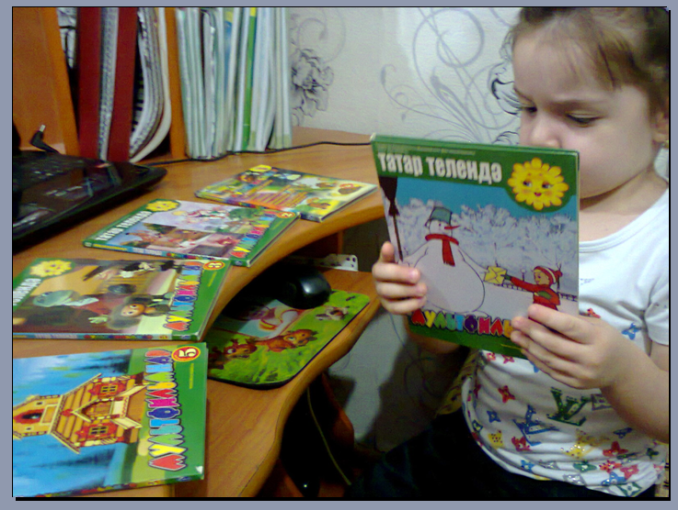 Караган мультфильмнар буенча театр кую балалар цчен аеруча мавыктыргыч: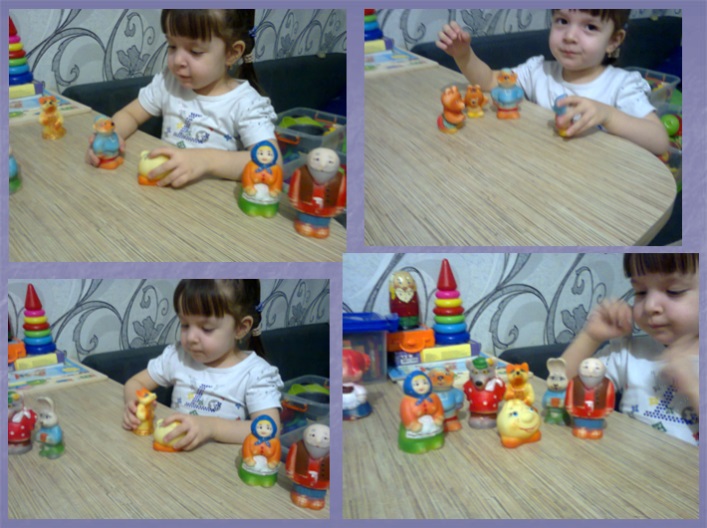 Татар халык уеннарын уйнау балаларның гомуми үсшенә зур йогынты ясый.“Түбәтәй”, “Йөзек салыш” уеннары: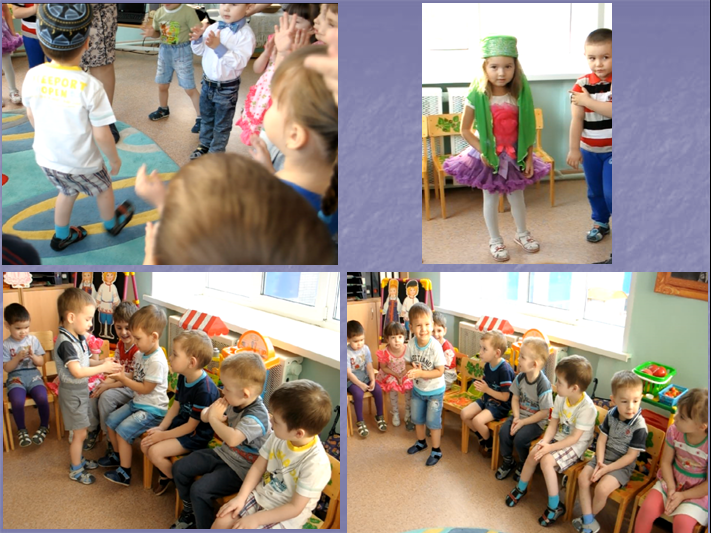 “Чума - үрдәк, чума – каз”, “Урындык алыш” уеннары: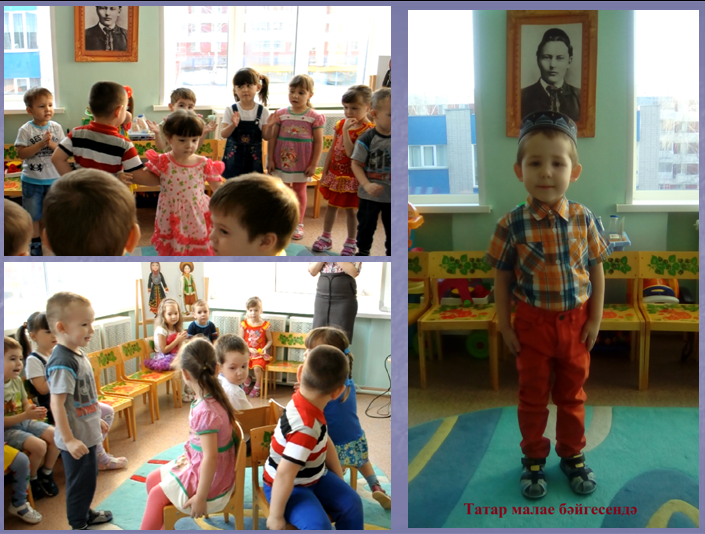 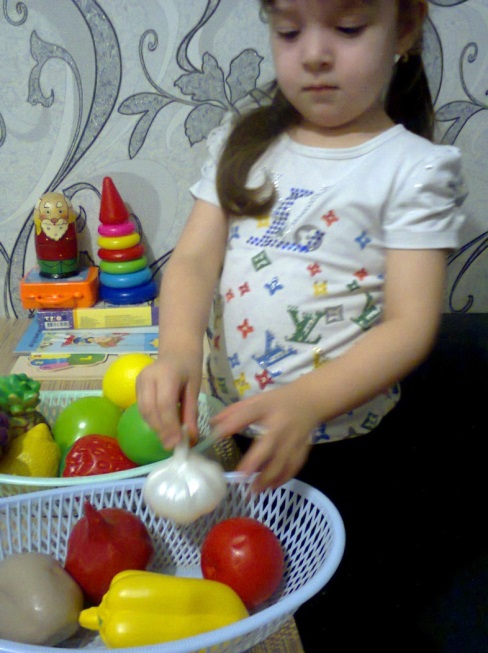 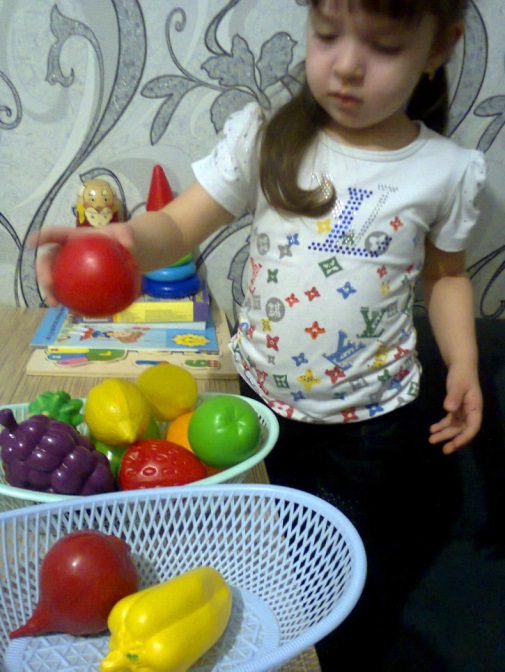 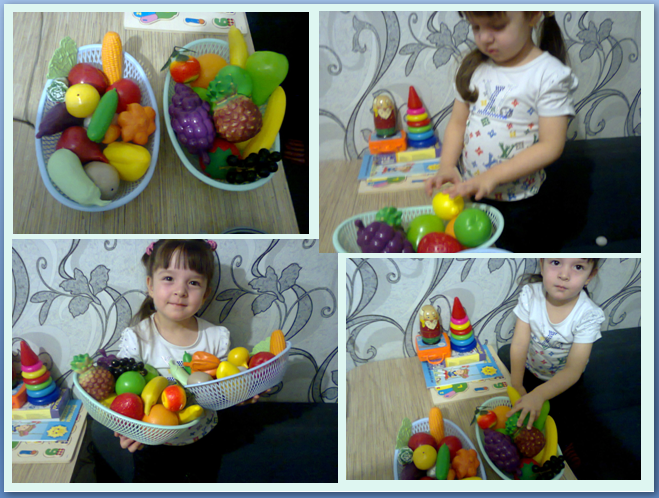 Иҗат белән дә шөгыльләнеп алабыз: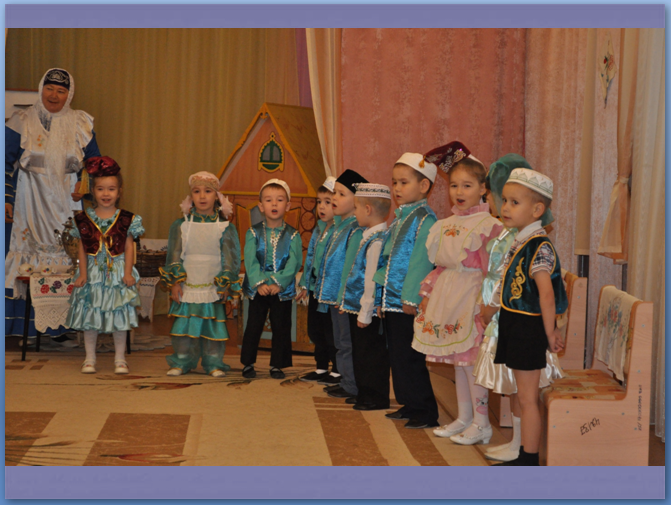 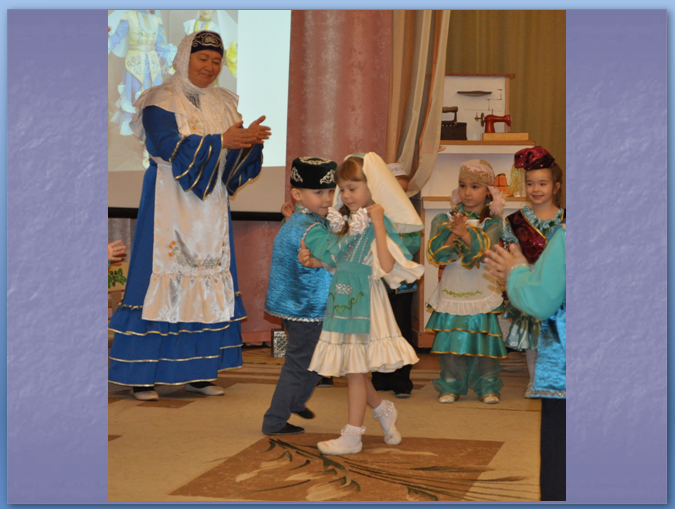 Уен төрләренең бүленеше: еллык эш планы№АйТемаБелем бирү өлкәсеМаксатҖиһазлауБалалар белән  эшӘти-әниләр белән эшПедагоглар белән эш1.Сентябрь1 - 7“Кояш-каем чык, чык” эндәшСоцаль аралашу үсешеЭндәшне өйрәнеп сүз байлыгын арттыру, халык авыз иҗаты белән таныштыру, фонематик ишетү сәләтләрен үстерү.Күрсәтмәлелек,Кояшны  презентация белән күрсәтүЭндәш белән танышу, бергәләп ятлау, “алтын кашык” ка бизәкләр ябыштыру.“Сез эндәшләр   беләсезме?” дип исемләнгән анкета үткәрү.Иллюстрацияләр ясауСентябрь8 - 15“Мәликә” уеныТанып-белүБалаларны халык уеннары белән таныштыру. Игътибарлылык сәләтләрен үстерү Алмагач рәсеме, уен өчен яулык.Яулык рәсемен ясау, яулыкка бизәкләр ябыштыру“Кемнең яулыгы матур” рәсем күргәзмәсе оештыру.Музыка тәрбиячесе уенга салмак көй уйный.16 - 22“Чума үрдәк, чума каз”Танып-белүБаларны татар халык уеннары белән таныштыру,  бию характерындагы көйнең ритмын тоярга өйрәтү, уен барышында яхшы кәеф булдыру.Каз, үрдәк рәсемнәреБаларны ике рәт булып парлашып бастыру, рәт башында ялгыз уенчы баса, ул үзе теләгән иптәшен сайлап ала, җырның сүзләрен өйрәнү.Әти-әниләрне әлеге уен белән таныштыру, бала белән бергәләп аңа ошаган иптәшенең рәсемен ясап алып килү.Музыка тәрбиячесе белән уенның көен өйрәнү23 - 30“Көз” турында сынамышлар белән танышуСөйләм телен үстерүКөз ае турында белем бирү, көзге табигатьтәге үзгәрешләрне күзәтеп барырга күнектерү.Рәсемнәр.Көзге яфраклардан күргәзмә, көз турында рәсем ясауБергәләп көз турында мәкаль туплауКөз турында музыка тыңлау2.Октябрь1 - 7Яшелчәләр турында табышмаклар өйрәнүТанып-белү үсешеТабышмаклар ярдәмендә балаларның логик фикерләү сәләтләрен үстерү.РәсемнәрЯшелчә рәсемнәрен ябыштыру.Тозлы камырдан яшелчәләр әвәләүБалалар белән берлектә табышмак төзеп карау“Яңгыр” халык уенын өйрәнү8 - 16“Сөмбелә бәйрәме “Соцаль аралашу үсешеСөмбелә бәйрәменә шигырләр ятлау, логик фикерләүләрен үстерү, сөйләм телен баетү.Көзге уңыш  презентацияБәйрәмгә яшелчәләрдән күргәзмә ясау.Ата-аналар белән түгәрәк өстәл үткәрү  (татар халык йолаларын, бәйрәмнәрен искә төшерү, фотолар карауБәйрәм өчен кирәкле киемнәр әзерләү17 - 22Тел көрмәкләндергечләрТанып-белү үсешеХалык авыз иҗа-тының бер төре белән таныштыру, авазларны, сүзләрне дөрес әйтергә күнектерүрәсемнәрТемага кагылышлы рәсемнәрне кисеп ябыштыруӘти-әниләр белән белән берлектә яңаны өйрәнүМузыка эшчәнлегендә кабатлау23 - 30“Ак калач”.Танып-белү үсешеТүгәрәктәге балалар, җырлый-җырлый, калачның ничек пешүен, җәелү-кысылулуарын кул хәрәкәтләре белән күрсәтергә өйрәнү.Икмәкнең табынга килүе презентация“Калач” пешерү тозлы камырдан әвәләү Әни пешергән калач фото күргәзмәМузыка тәрбиячесе белән көен өйрәнү3.Ноябрь1 - 7“Бишек җыры”Эстетик – сәнгать юнәлеше Салмак итеп, бер-береңне тыңлап җырларга күнектерүБишек белән таныштыру, тал агачы презентация, рәсемнәрЯраткан курчагым рәсем ясау.“Әниләрнең бишек җырлары” әңгәмә үткәрүҖырны музыка тәрбиячесе белән берлектә өйрәнү8 - 16“Бармак уеннары” “Бу бармак-бабайСоцаль аралашу үсешеБармак уеннарын кечкенәләр белән өйрәнү эшчәнлеген җанландыра, эшчәнлеккә кызыксыну уята, балаларның сөйләме яхшыруга ярдәм итә.Бармак театры күрсәтү, рәсемнәрБармакларны төшереп  төрле рәсемнәр ясарга өйрәнүБармакларны киендерү.Талгын көйгә, көйләп уйнарга күнектерү17 - 21“Кәрия-Зәкәрия” җырлы –биюле уенТанып - белү үсешеБер-береңне тыңлап җырларга күнектерү.Җырда әйтелгән һөнәрләр белән таныштыру, презентацияМилли бизәкләр белән күлмәк бизәү, тегүче һөнәрен чагылдыру, кисеп ябыштыру.“Минем һөнәрем” әти-әниләребезнең һөнәрләре белән танышу Уенның сүзләрен көен музыка тәрбиячесе белән берлектә өйрәнү22 - 30МәкальләрТанып-белү үсешеМәкальләр кешенең фикерләү сәләтен үстерә, акылын, тапкырлыгын тирәншйтә, туган телгә карата мәхәббәт тәрбиялирәсемнәрБалалары белән мәкальлләр өйрәнеп килергә киңәш итү4.Декабрь1 - 7Кара-каршы әйтешләрСоцаль аралашу үсешеБер-берең белән кара –каршы, диалогик сөйләм үстерү, матур итеп аралашырга өйрәнүуенчыкларӘйтештәге образларның рәсемнәрен ясау, оригами ысулы беләнӘти-әни белән кара каршы итеп әйтешне әйтергә күнектерүМузыка тәрбиячесе белән дөрес итеп хәрәкәтләр ясарга күнектерү8 - 16Хайваннар турында табышмакларТанып-белү үсешеБалаларның логик фикерләвен, тапкырлыгын үстерү, хайваннарга карата яхшы мөнәсәббәт булдыру.Уенчыклар, рәсемнәр, презентацияКипкән яфраклардан, агач күркәләреннән хайваннар ясау.Синең фантазияң нинди әңгәмә.Хайваннар турында өйрәнгән җырларны искә төшерү17 - 21“Күрсәт әле үскәнем”Танып-белү үсешеҖырлы уенда хәрәкәтләрне дөрес итеп башкарырга өйрәтү, музыка ритмын тоемлауларын үстерүРәсемнәр, җыр сүзләренә яраклаштырып презентацияКуянрәсемен ясау, аю рәсемен кисеп ябыштыруМузыкаль уеннарның әһәмияте хакында ширма ясауМузыка тәрбиячесе белән дөрес итеп хәрәкәтләр ясарга күнектерү22 - 30“Бармак уеннары” “Баш бармак баш кашый...”Соцаль аралашу үсешеБалаларның бармак хәрәкәтләрен үстерү, мөстәкыйль рәвештә бармак уеннарын уйнау теләген үстерү.рәсемнәрбармак рәсемнәрен ясау.“Иң оста бармак уенын сөйләүче” конкурсы үткәрү.Талгын көйгә, көйләп уйнарга күнектерү5.Гыйнвар8 - 16Әкият “Карт белән төлке”Соцаль аралашу үсешеХалык әкиятләре – сөйләм телен үстерүдә бай материал булып исәпләнә. Хәрәкәтләрнең, герой сүзләренең билгеле бер тәртиптә кабатланып килүе балаларны әсәрләр белән танышу процессын җанлы һәм кызыклы итеп алып барырга ярдәм итә. Әкияткә рәсемнәр күрсәтү. Мультфильм карау.Курчак театры итеп әкиятне рольләргә бүлеп кую, төлке рәсемен ясау.Әкият геройларына карата рәсем эшләү“Төлке һәм куяннар” музыкаль уенын уйнау17 - 21“Куш кулым” халык җырыТанып-белү үсешеҖыр һәм такмаклар да сөйләм телен үстерә. Җырлы биюле уен аша балаларның дуслык турында белемнәрен арттыру. Рәсемнәр, төркемдәге дуслык  презентация,Уч төпләрен төшереп рәсемнәр ясау.“Чын дус” әти-әниләргә доклад уку. “Балагызның дуслары бармы?” әңгәмәҖырның сүзләрен һәм хәрәкәтләрне өйрәнү.22 - 30Мавыктыргыч әкиятләр.Танып-белү үсешеМавыктыргычлар - кечкенә балаларның хәрәкәт итү ихтыяҗына туры килгән бу әсәрләр рифмалашкан авазларны сиземләү, телнең байлыгын һәм матурлыгын тануны да тәрбияли.РәсемнәрӘкиятнең эчтәлегенә кагылышлы рәсем ясау.6.Февраль1 - 7Йөзек салыш уеныТанып-белү үсешеСөйләм телендәге сүзлек байлыгын арттыру, җитезлек, сабырлык кебек асыл сыйфатлар тәрбияләү.РәсемнәрТатар халык орнаменты белән таныштыру, буяуӘтиләр бәйрәмендә әлеге уенны бергәләп уйнау.Хәрәкәтләрне музыкага эшләү, җәза үтәгәндә аерым чыгыш ясау.8 - 16Тизәйткечләр“Кап та коп”Танып-белү үсешеСүз һәм иҗекләрне ачык әйтергә чиста, дөрес итеп сөйләшергә өйрәтү.Рәсемнәр12 кызның рәсемен ясау, санау күнекмәләрен ныгытуӨйдә бергәләп кабатларга.Музыкага  ритмик хәрәкәтләр ясау.17 - 21“Нардуган” уеныФизик үсешУенда балаларны бер-берсенә якынайту, күп төрле хәрәкәтләр белән  балаларның сәламәтлекләрен ныгыту.РәсемнәрТөрле хәрәкәтләр өйрәнү“Әлеге бәйрәм турында ниләр беләсез?” әңгәмәМузыкага бер-береңне тыңлап җырлап уйнарга күнектерү.22 - 28“Кәккүк , чыпчык” уены. (халык авыз иҗаты)Сөйләм үсешеБалаларның ишетүен , логик фикерләвен үстерү. Кош рәсемнәре, презентация, Ябыштыру ысулы белән чыпчык  ясау, пластилиннан әвәләү.Балалар белән бергәләп уйнау. Сез балаларыгыз белән нинди уеннар уйныйсыз ? анкета үткәрү.“Чыпчыклар” бию өйрәнү.7.Март1 - 8“Төлке белән каз” әкиятеСөйләм үсешеБәйләнешле сөйләм күнекмәләре үстерү, әйләнә-тирә дөнья турында турында күзалларын киңәйтү.Татарча мултфилм карау, рәсемнәр.Тозлы камырдан каз әвәләү.Әкият геройларын бергәләп ясыйбыз.Әкиятне рус теле тәрбиячесе белән русча сөйләп карау.9 - 16СанамышларСөйләм үсешеТатар халык авыз иҗаты белән таныштыруны дәвам итү, сөйләм телен, фикерләүләрен үстерү, дуслык-иптәшлек хисләре тәрбияләү.Санамышның эчтәлегенә карап рәсемнәр сайлау.Төрле уеннар уйнаганда санамышларны куллануМузыка тәрбиячесе белән күңелле көйләр сатында санамышлар өйрәнү.17 - 21“Нәүрүз” бәйрәмеТанып-белү үсешеЯңа елны март аенда башлап җибәрүнең татарлар яшәгән Урта Идел буенда булганлыгы мәгълүм. Ул чорда Нәүрүз көннәрендә (ул берәр атнага — 10 көнгә сузылган) йорттан-йортка кереп «нәүрүз әйтеп» йөрү гадәте булган. Нәүрүз такмагын укып, яки яттан әйтеп, хуҗаларга бәхет, уңышлар теләп йөргәннәр. Борынгы йолаларны өйрәнүне дәвам итү, балаларның күзаллауларын баету.презентацияНәүрүз такмакларын өйрәнү.  Нәүрүз кызын күзаллап рәсемен ясау.Әти-әниләрне бәйрәмгә чакыру. Нәүрүз бәйрәменә бию, җырлар өйрәнү22 - 30“Түбәтәй” уены.Танып-белү үсешеТүгәрәк җырлы уенарда катнашу теләген үстерү, тапкырлык, җитезлек  кебек матур сыйфатлар тәрбияләүне дәвам итү.Милли баш киемнәре турында презентацияМилли баш киемен ясау, бизәү,“Кемнең түбәтәе матур” рәсем конкурсыУен музыка белән уйнала, музыка тәрбиячесе белән берлектә  сүзләрен, хәрәкәтләрен өйрәнү.8.Апрель1 - 7“ Кош-кортларга “ эндәшләр.Танып-белү үсешеСөйләм сәләтен үстерү, авазларны дөрес әйтергә өйрәтү, табигаткә сакчыл караш тәрбияләүКош-корт рәсемнәре, презентацияОригами ысулы белән кош ясау.“Иң матур сыерчык оясы”на конкурс“Сыерчык” ка багышланган җыр өйрәнү9 - 16“Кошлар һәм читлек” халык уены.Танып-белү үсешеБалаларның сөйләм телләрен үстерү, тәвәкәл, түземле булырга өйрәтү.Рәсемнәр. “Нинди була ул читлек?” презентацияЧитлек рәсемен пластилиннан әвәлибез“Табигатьне саклыйк”- ширма ясауУенны музыка астында уйнарга күнектерү17 - 21“Яулык алыш” уеныТанып-белү үсешеСөйләм сәләтен үстерү, авазларны дөрес әйтергә өйрәтү, бер-береңне тыңлап җырларга күнектерү.Яулык, рәсемнәр“Яулык бизәү” Татар халык орнаменты белән таныштыру.Музыка тәрбиячесе белән уен көен өйрәнү.22 - 30“Карга боткасы”Танып-белү үсешеХалкыбызның гореф-гадәтләре белән якыннан таныштыру. Табигаткә сакчыл караш, кош-кортларга миһербанлы булырга өйрәтү.презентацияКарга рәсемен ясау.Әти-әниләр белән кош маскалары тегүБәйрәмгә җырлар өйрәнү9.Май1 - 7“Зәңгәр чәчәк” музыкаль уенСөйләм үсешеСүзләрне, авазларны ачык итеп әйтеп җырларга күнектерү, түгәрәктә  җырларга күнектерү.“Чәчәкләр” презентация рәсемнәр, чигүле мендәр.Зәңгәр чәчәкне салфеткадан ясау.“Мендәр бизәү”“Кемдә чәчәкләр үсә” фотоконкурсУенның көен музыка тәрбиячесе белән өйрәнү8 - 16“Такмаклар”“Гармун-чы тавык”Сөйләм үсешеСүзлек байлыгын үстерү, авазларны дөрес әйтергә өйрәтү.Рәсемнәр, курай, гармун“Гармун” ны кәгаздән ясау,Такмакларны көйгә салып җырларга өйрәнү17 - 21Үсемлекләр турында табышмакларТанып-белү үсешеБалаларда зирәклек, тапкырлык, фикерләү сәләтен үстерү.рәсемнәрТәҗрибә эшләү: гөл утырту, агач рәсемен ябыштыру.Әти-әниләр белән  берлектә өйләрендә агач утырту.“Тапкырга- табышмак” уен кичәсе үткәрү.22 - 30“Сабантуй”Танып-белү үсешеРухи байлыгыбызны тирәнтен аңлау һәм үзләштерүне дәвам итү. Үз халкының әхлак кануннарын кабул итеп, милләтенә, аның теленә һәм гореф-гадәтләренә мәхәббәт тәрбияләү. Милли бәйрәм белән таныштыру.Сабан туй бәйрәменә багышланган презентация карау. Милли уеннар белән танышу, рәсемнәр карау“Сабан туй чүлмәген” әвәләүӘти-әниләрне бәйрәмгә чакыру.Сабан туй бәйрәменә бию, җырлар өйрәнү.